ТЕХНИЧЕСКОЕ ЗАДАНИЕ  по комплексной уборке зданий и прилегающей территории объекта: ООО  «ЭЛМА-Проект»  расположенного по адресу:г. Мытищи, ул. Силикатная д. 19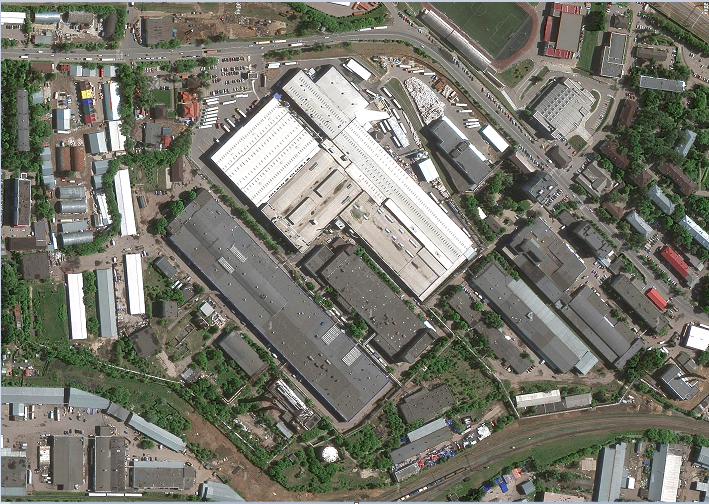  «ЭЛМА-МЫТИЩИ» Индустриальный  Парк                                                     ООО «ЭЛМА-Проект»                                                                          г. Мытищи2024 г.Настоящее Техническое задание разработано с целью подбора клининговой компании                     по комплексной уборке зданий и прилегающей территории Индустриального  Парка  (далее — Объект) на основании предоставленных коммерческих предложений от организаций. Общая информация об Объекте Объект расположен в г. Мытищи , в границах промзоны «Таркет-Соммер» и «Родник и К»Объект представляет собой многофункциональный Индустриальный Парк  класса «С» с расположением на территории офисных и  производственных – складских помещенийХарактеристики объекта Общие характеристики Объекта. Этажность: административное здание – 1-10 этажа, складское здание – 1- этажа; Режим работы Объекта – ежедневно, круглосуточно: Конструктивные характеристики Объекта: Объект состоит из административных и производственно-складских  зданий, с отдельными входными группами. Вход на объект осуществляется через контрольно-пропускную систему (турникет) в стр.1Площадь Объекта: Общая площадь территории 177 395 м2Общая площадь помещений 95 000 м2Убираемая площадь территории– 91041 кв. м., согласно Приложения № 2Убираемая площадь помещений – 3857,09 кв. м., согласно Приложения № 2Требования к Участнику — поставщику услуги.  Участнику необходимо обладать необходимым опытом и ресурсами для выполнения работ, являющихся предметом настоящего Технического задания. Участнику необходимо предоставить заверенный комплект документов в соответствии с Приложением № 3 «Перечень документов», подтверждающих его юридический статус, устойчивое финансовое состояние и право осуществлять комплекс работ и услуг, являющихся предметом настоящего Технического задания. Участнику, в рамках изучения данного Технического задания, необходимо изучить представленную Заказчиком документацию, а также посетить Объект с целью ознакомления. Предложение, подготовленное Участником и переданное Заказчику, должно учитывать полный объем предоставленной информации, с учетом всех затрат, расходов, обязательств, рисков и ответственности, необходимых для заключения и исполнения Договора.  Обязанности Исполнителя услуги Исполнитель несет ответственность за обеспечение выполнения работ (оказания услуг) в соответствии с действующим законодательством РФ и г. Москва. Исполнитель, по согласованию с Заказчиком, назначает ответственного представителя для взаимодействия с представителем Заказчика в рамках исполнения договора на Объекте. Исполнитель обеспечивает и контролирует работу собственных сотрудников, сотрудников субподрядчиков, а также работу оборудования. Исполнитель обеспечивает соблюдение сотрудниками правил внутреннего распорядка и пропускного режима Объекта.  Исполнитель обязан обеспечить своевременное выполнение комплексной уборки Объекта в соответствии с требованиями Заказчика, указанными в Приложении № 4 «Требования к услуге». Контроль качества предоставляемой услуги  	Контроль качества предоставляемой услуги на Объекте включает в себя: Ежедневные проверки качества уборки Объекта - проводятся совместно уполномоченными представителями Исполнителя и Заказчика. Результат проверки фиксируется в контрольном листе проверки. Ежемесячный платеж по договору определяется совокупностью результатов контрольных проверок за месяц. Содержание предложения Краткая информация об организации. Описание предлагаемой услуги. Штатное расписание, график работы персонала. Состав оборудования.  Коммерческое предложение по форме, приведенной в таблице: Заключительные положения В период проведения отбора его Участники вправе запрашивать любую необходимую дополнительную информацию для подготовки Предложения.  Предложение, подготовленное и изложенное в соответствии с требованиями настоящего Задания, должно быть передано Заказчику не позднее 00.00/.2024 г. При составлении Предложения необходимо руководствоваться представленной Заказчиком документацией и действующим законодательством РФ. Приложение № 1 «Планы этажей и прилегающей территории Объекта» Приложение № 2 «Спецификация убираемых помещений» Приложение № 3 «Перечень документов»  Приложение № 4 «Требования к услуге» Приложение № 5 «Перечень работ» Приложение № 6 «ЭКОНОМИЧЕСКОЕ ОБОСНОВАНИЕ» Приложение № 1                                                                   к Техническому заданию  по комплексной уборке здания и прилегающейтерритории Объекта  ПЛАН УБОРКИ ПЛОЩАДЕЙ В ЗДАНИЯХ  Стр. №26 1-этаж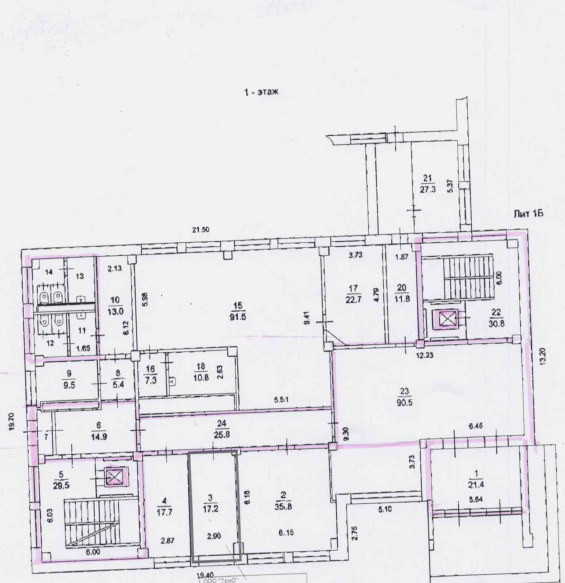 Стр. №26  2 -этаж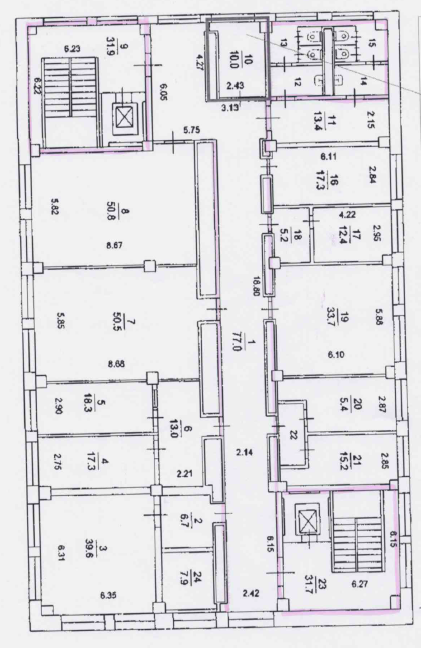 Стр. №26  3-й этаж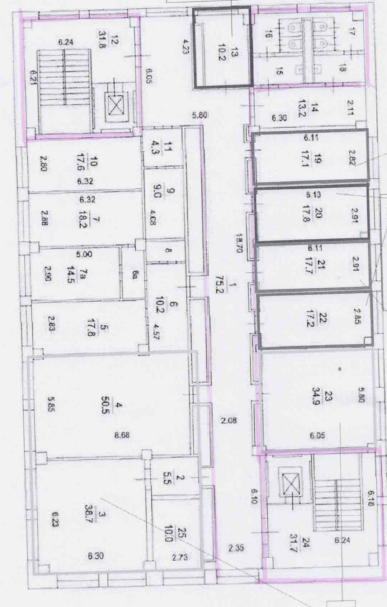 Стр. №26  4-й этаж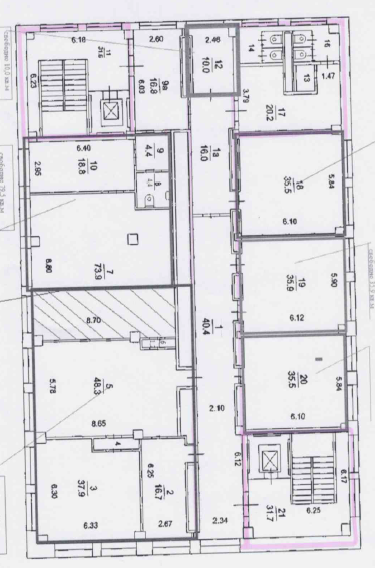 Стр. №26  5-й этаж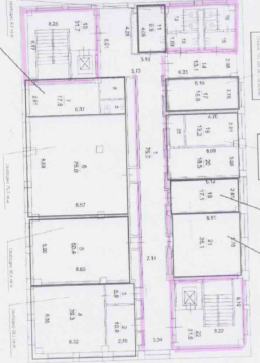 Стр. №26  6-й этаж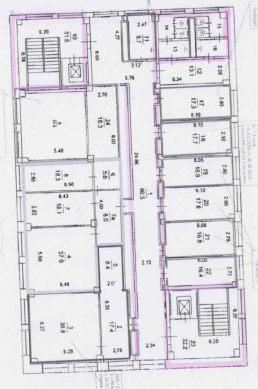 Стр. №26  7-й этаж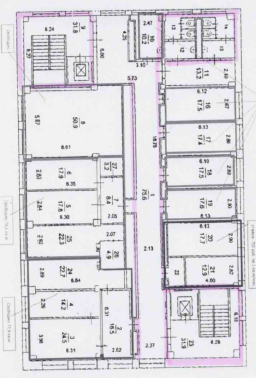 Стр. №26  8-й этаж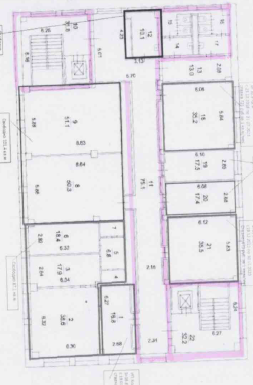                                                           Стр. №24  1-й этаж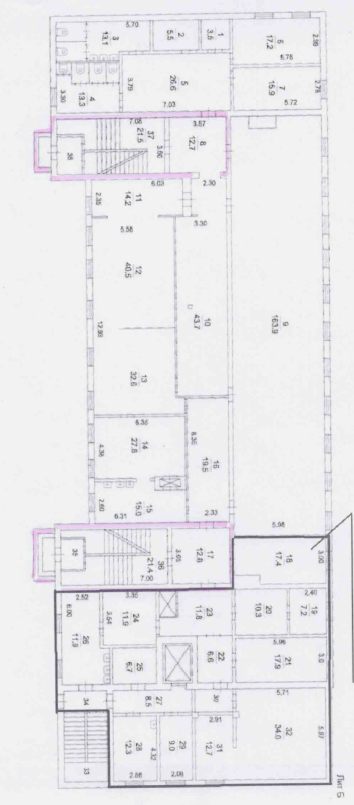 Стр. №24  2-й этаж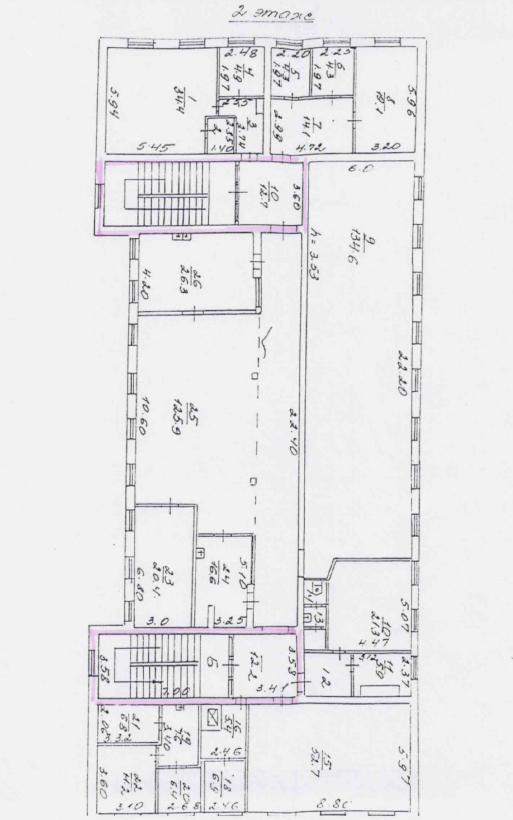 Стр. №24  3-й этаж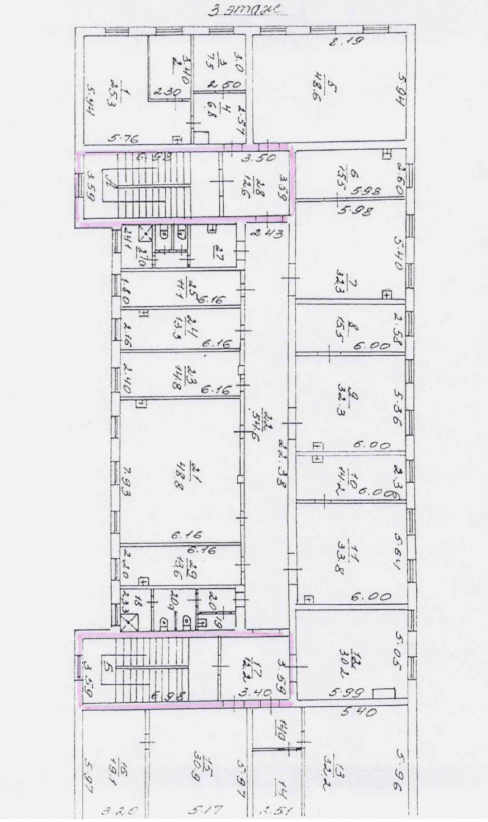 Стр. №24  4-й этаж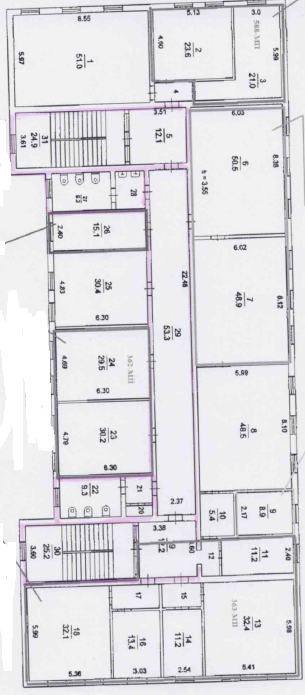 Стр. №24  5-й этаж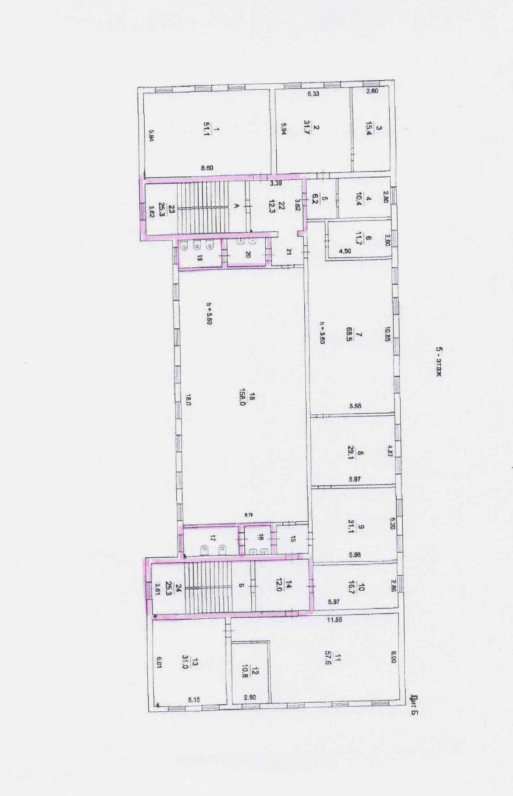 Стр. №2.1 1-этаж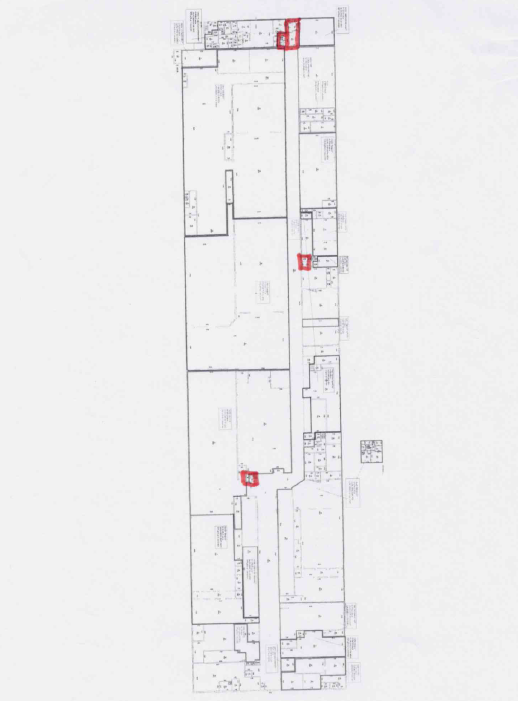 Стр. №2.1  2,3,4 этажи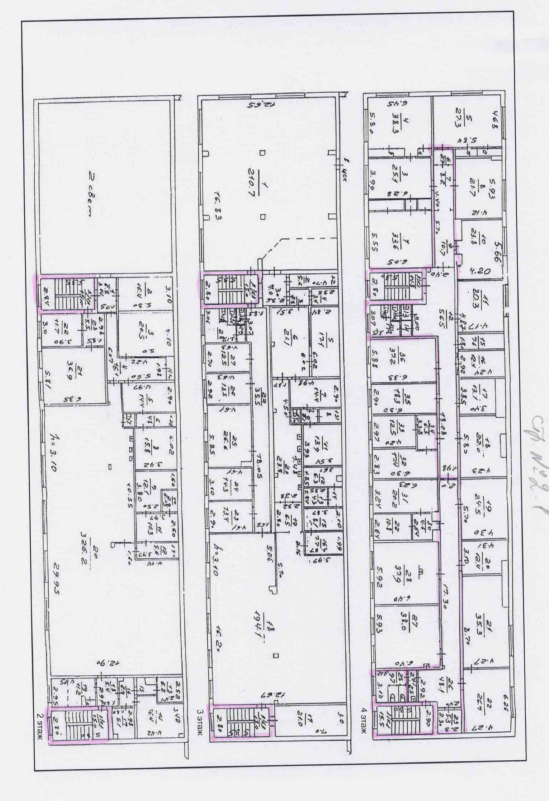 Стр.№11.1 1-этаж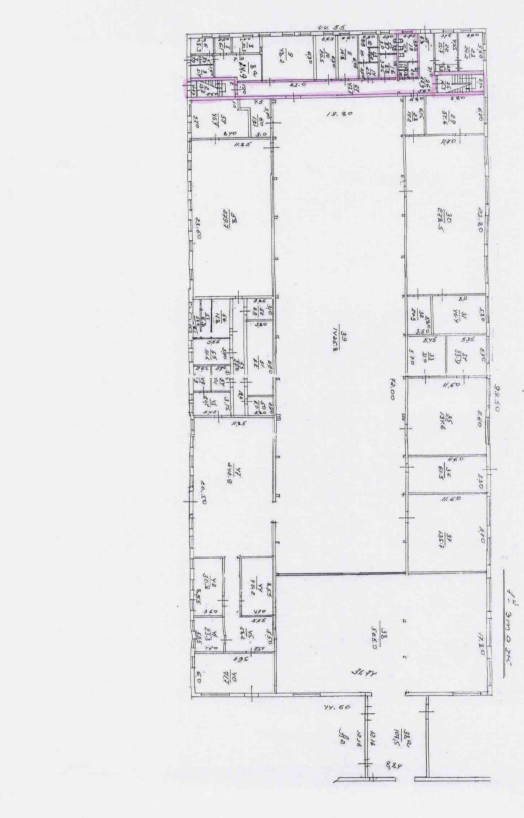 Стр. №11.1 2-этаж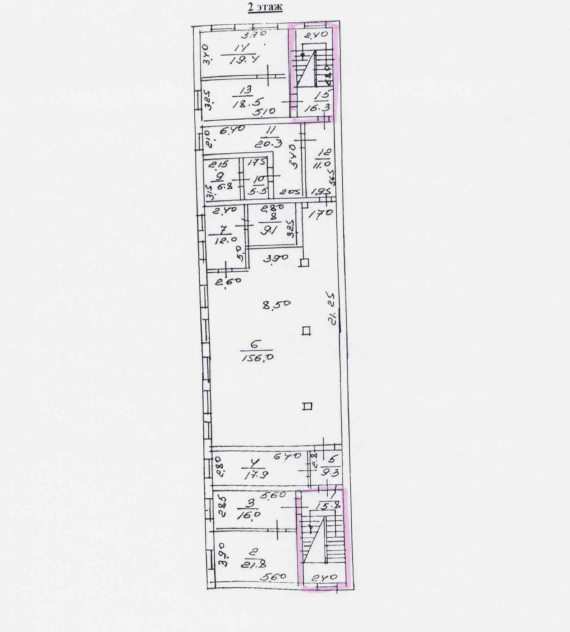 Стр. №11.1 3-этаж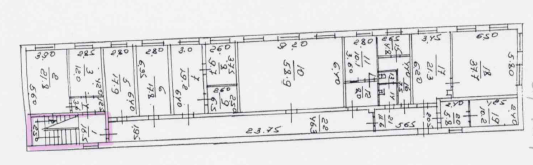 Стр. №13.1-этаж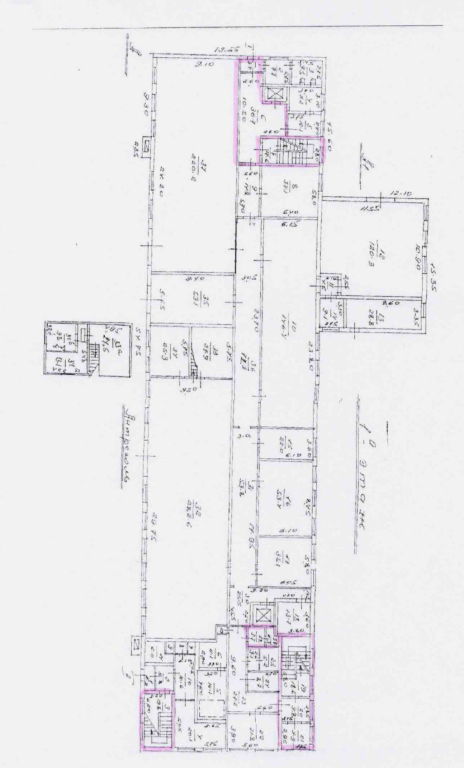 	                                                         Стр. №13. 2-этаж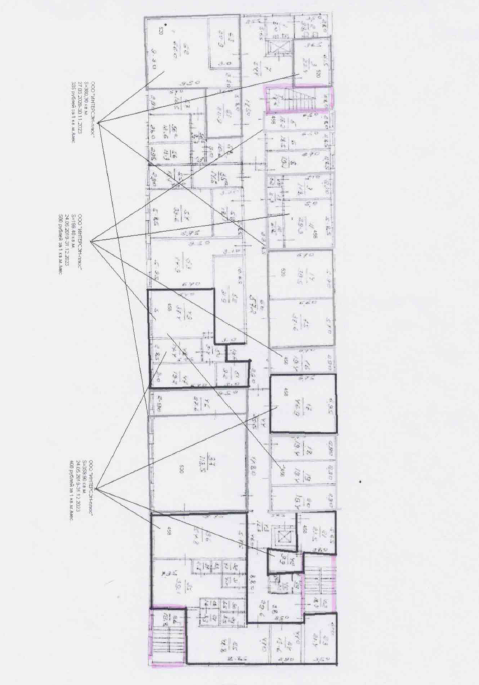                                                                  Стр. №13. 3-этаж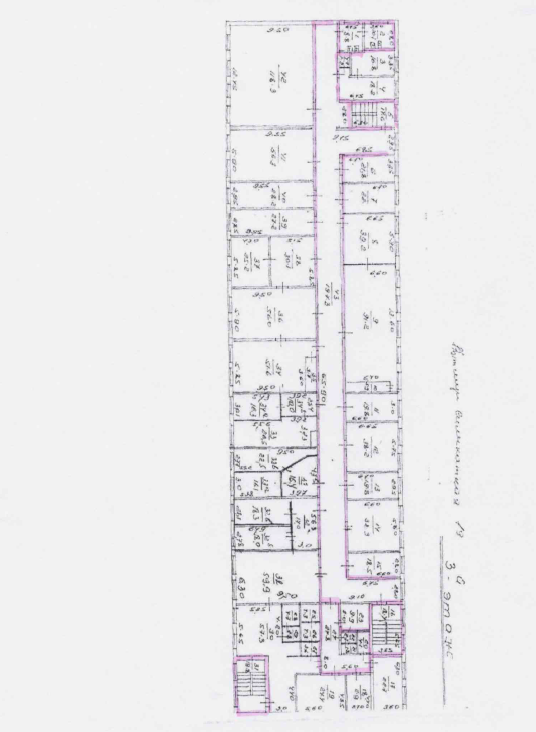                                                                  Стр. №17.1 1-этаж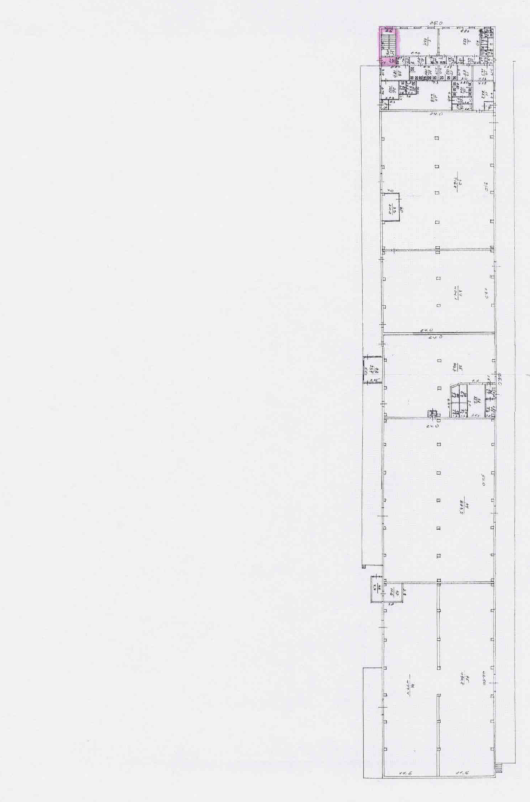                                                                  Стр. №17.1 2-этаж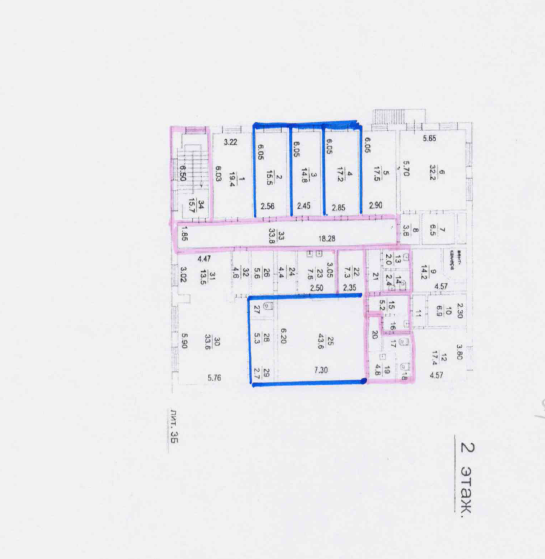                                                                  Стр. №25  1-этаж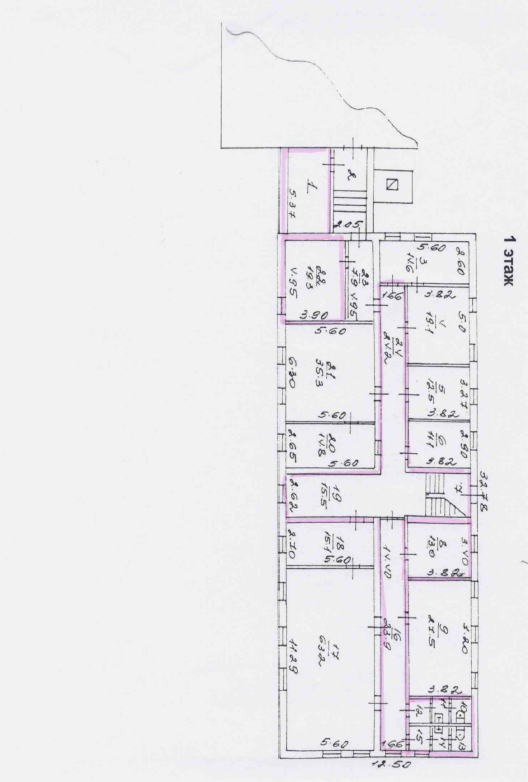                                                                  Стр. №25  2-этаж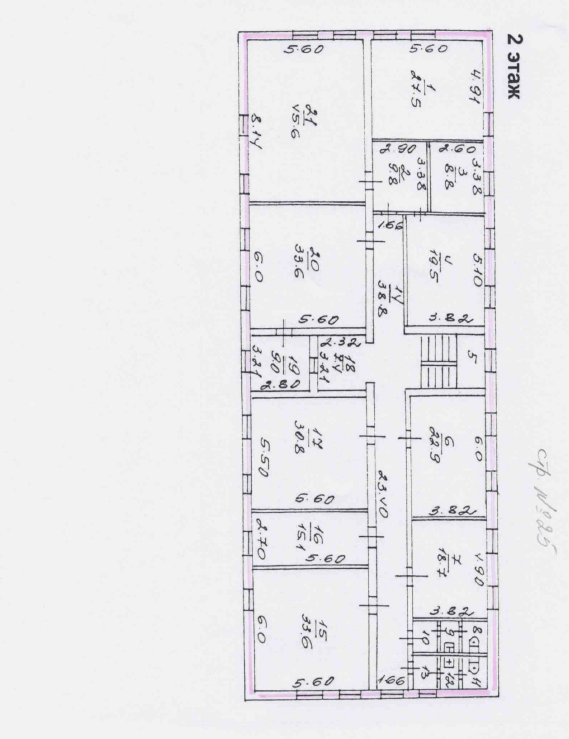                                                           Стр. №25  3-этаж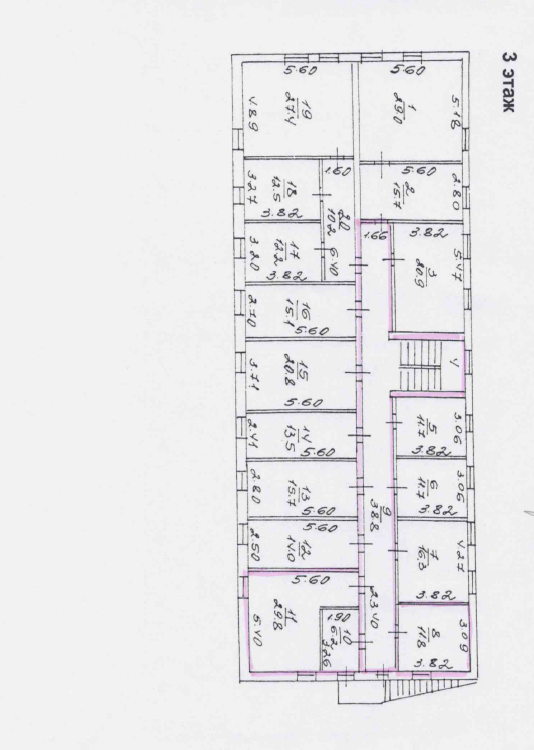 Приложение № 2                        к Техническому заданию  по комплексной уборке здания и прилегающей территории ОбъектаСПЕЦИФИКАЦИЯ УБИРАЕМЫХ ПЛОЩАДЕЙ Приложение № 3 к Техническому заданию  по комплексной уборке здания и прилегающей территории Объекта ПЕРЕЧЕНЬ ДОКУМЕНТОВ Копия Устава, а также свидетельства о внесении изменений. Копия Свидетельства о государственной регистрации юридического лица. Копия Свидетельства о постановке юридического лица на налоговый учет. Копия Протокола/Решения Участников общества о создании юридического лица и о назначении Генерального директора. Копия выписки из Единого государственного реестра юридических лиц или Единого государственного реестра Индивидуальных предпринимателей. Копии Лицензий на выполнение работ, если выполняемые работы лицензируется.  Копия паспорта генерального директора. Все документы должны быть заверены подписью руководителя и печатью организации. Приложение № 4 к Техническому заданию  по комплексной уборке здания и прилегающей территории Объекта ТРЕБОВАНИЯ К УСЛУГЕ Комплексная уборка Объекта включает в себя: Ежедневная уборка объекта - проводится с 07.00ч. до 17.00 ч. Уборка охватывает всю территорию Объекта и помещения согласно схем . График уборки согласовывается с Заказчиком. Регламентные работы — специализированные работы, в том числе по уборке труднодоступных поверхностей, производимые с определенной периодичностью по графику, согласованному с Заказчиком.  Требования к персоналу:  профессионально подготовлены; соблюдение требований действующего миграционного законодательства Российской Федерации; униформа соответствует единым требованиям, согласованным с Заказчиком.  3. Расстановка и график работы персонала в смену (минимальная): Менеджер объекта — 1 человек с 08.00 до 17.00 ч. (5 раз в неделю, понедельник - пятница) Зима с 15 октября по 15 апреля: Дворник - уборщик – 3 человека с 7:30 до 17.00 ч. Уборщица – 3 человека с 07.00 до 17.00 ч.  (3857,09 кв.м. дневная уборка)Тракторист-уборщик – 1 человека с 04.00 до 16.00ч. / с 07.00 до 19.00 ч. / 08.00 до 20.00 (по необходимости в зависимости от погодных условий) 7 дней в неделюДворник - хаусмастер – 4 человека с 08.00 до 17.00 ч. Лето с 15 апреля по 15 октября: - Дворник - уборщик – 4 человека с 07.30 до 17.00 ч. - Уборщица – 3 человека с 07.00 до 17.00 ч. (3857,09 кв.м. дневная уборка)- Тракторист - уборщик – 1 человек с 07.30 до 17.00 ч. 7 дней в неделюДворник - хаусмастер – 8 человека с 08.00 до 17.00 ч. 4. Требования к оборудованию и расходным материалам: 4.1 Для использования на внутренней территории необходимы: стремянка;сервисные тележки; МОПы, отжимы, стяжки и прочий уборочный инвентарь – в необходимом количестве. 4.2 Для использования на внешней территории необходимы:  трактор 1 шт. в зимний и летний период), оборудованные щеткой, отвалом и ковшом (с возможностью погрузки снега в машину для вывоза); Летом с прицепной бочкой для мойки территориив летний период - газонокосилка и триммер; метлы, совки, лопаты и прочий уборочный инвентарь – в необходимом количестве. 4.3 Требования к оборудованию и химическим средствам: использование только профессиональных, специализированных и сертифицированных химических средств, инвентаря и оборудования; укомплектованность согласно объему выполняемых работ по комплексной уборке Объекта; инвентарь и оборудование: чистые исправные, должны быть промаркированы по зонам применения (туалеты, общие зоны, парковка, улица).   4.4 В расходы клининговой компании входят: затраты на химию и расходные материалы включая мыло для сан узлов , необходимые для текущей и генеральной уборки, обеспечение топливом трактора и газонокосилки.  *Закупка расходных материалов для туалетов (туалетная бумага, освежители воздуха и т.д.) осуществляется силами Заказчика, либо закупается у Исполнителя дополнительно. Приложение № 5 к Техническому заданию                                                                     по комплексной уборке здания и прилегающей территории ОбъектаПЕРЕЧЕНЬ РАБОТ 1. Офисные и Административные помещения :Комплексная уборка Периодичность: ежедневно по рабочим дням  с 07.00 до 17.00 ч. Поддерживающая уборка:  Периодичность: ежедневно по рабочим дням  с 07:00 до 17:00.Представление услуг по уборке должны проводиться в соответствии с ГОСТ, в т.ч. ГОСТ Р 51870-2002, СНиП, требованиями действующего законодательства.2. Уборка прилегающей территории: В летний период с 15 апреля по 15 октябряВ зимний период с 15 октября по 15 апреляРаботы выполняемые дворниками-хаус мастерамиПриложение № 6 к Техническому заданию                                                                    по комплексной уборке здания и прилегающей территории ОбъектаЭКОНОМИЧЕСКОЕ ОБОСНОВАНИЕ№ п/пСтатья расходов Стоимость в месяц, руб. 1 ФОТ персонала 2 Униформа персонала 3 Оборудование и инвентарь4 Моющие средства 5 Накладные расходы 6 Вознаграждение Итого: этажстр. 25стр. 25стр. 25стр. 25стр. 25этажОбщая площадь помещений , м2Площадь убираемых помещений , м2 (кабинеты)     МОП (коридор, холл ), м2 МОП с/у (м2)МОП лестницы, м2 158832.378.97157.02588             274,9    69,6195358841.662.204ИТОГО1764348,8210,773416,0этажстр. 26стр. 26стр. 26стр. 26стр. 26этажОбщая площадь помещений , м2Площадь убираемых помещений , м2 (кабинеты)МОП (коридор, холл ), м2 МОП с/у (м2)МОП лестницы, м2 1700152,650 60,327007742,1263,63700 75,251,1563,5470056,450,263,357007541,1563,3670080,558,063,7770075,654,063,7870075,162,063,8ИТОГО5600667,4408,62505,2этажстр. 13.1стр. 13.1стр. 13.1стр. 13.1стр. 13.1этажОбщая площадь помещений , м2Площадь убираемых помещений , м2 (кабинеты)МОП (коридор, холл ), м2 МОП с/у (м2)МОП лестницы, м2 1160059,87,735,62160056,13160065,917,856,8ИТОГО4800125,725,5148,5этажстр. 17.1стр. 17.1стр. 17.1стр. 17.1стр. 17.1этажОбщая площадь помещений , м2Площадь убираемых помещений , м2 (кабинеты 1р. в месяц)МОП (коридор, холл ), м2 МОП с/у (м2)МОП лестницы, м2 125404,4     15,62254075,641,114,415,7ИТОГО5080,075,645,814,431,3этажстр. 11.1стр. 11.1стр. 11.1стр. 11.1стр. 11.1этажОбщая площадь помещений , м2Площадь убираемых помещений , м2МОП (коридор, холл ), м2 МОП с/у (м2)МОП лестницы, м2 1450043,717,129,92450032,1450016,5ИТОГО1350043,717,178,5этажстр. 2.1стр. 2.1стр. 2.1стр. 2.1стр. 2.1этажОбщая площадь помещений , м2Площадь убираемых помещений , м2 (кабинеты)МОП (коридор, холл ), м2 МОП с/у (м2)МОП лестницы, м2 12583663,037,030,5230,5330,0492,730,3ИТОГО25836155,737,0121,3этажстр. 24стр. 24стр. 24стр. 24стр. 24этажОбщая площадь помещений , м2Площадь убираемых помещений , м2МОП (коридор, холл ), м2 МОП с/у (м2)МОП лестницы, м2 13900,625,542,923900,624,942,933900,624,842,943900,677,846,550,153900,624,372,050,6ИТОГО19503,0177,3118,5186,5№ п/пНаименование услугПериодичность1Влажная уборка полов и плинтусов с твердым покрытием (линолеум, плитка).ежедневно2Сухая чистка коврового покрытия (пылегрязезащитных  ковров) при помощи пылесоса.ежедневно3Удаление пыли и локальных загрязнений с зеркальных и стеклянных поверхностей.ежедневно4Комплексная уборка дверных блоков:- протирка дверных полотен, наличников;- удаление локальных загрязнений с деревянных и металлических поверхностей входных дверей, перегородок турникетов.- протирка металлических элементов (фурнитуры).- протирка, отчистка от пыли и локальных загрязнений стекла и профиля ПВХ двери.ежедневно5Комплексная уборка офисных помещений:  - удаление пыли и локальных загрязнений с открытых поверхностей шкафов, - --тумбочек, пятен со стен (если позволяет характер покрытия).- удаление пыли и протирка радиаторов отопления, облицовочных экранов;- удаление пыли с блоков кондиционеров;- удаление пыли со столов (без сдвигания документов), оргтехники, телефонных аппаратов, письменных приборов, коробов;- удаление локальных пятен с ножек стульев, столов и кресел;- удаление пыли с подоконников, - смена полиэтиленовых пакетов в мусорных корзинах (по мере необходимости);- мытье корзин (1 раз в неделю);- вынос мусора из корзин и шредеров.- электрических коробов в помещенияхКомплексная уборка кухонных зон:  - Сбор и вынос мусора из корзин, замена одноразовых полиэтиленовых пакетов, вынос мусора в контейнеры, предоставленные Заказчиком- Удаление локальных загрязнений и пыли с горизонтальных поверхностей столешницы, столов, подоконников- Мойка раковины, кранов, удаление известкового налета и ржавчины- Влажная уборка пола- Удаление пыли и локальных загрязнений с диспенсеров, микроволновой печи, холодильника- Удаление локальных загрязнений со стен- Заправка диспенсеров расходными материалами – мыло, бумага, полотно и пр. ( согласно зон разграничения по закупаемым расходным материалам)Удаление пыли с высокоуровневых поверхностей мебели, протирка вертикальных поверхностей мебели (до 2,5 м.) – 1 раз в неделюежедневно6Комплексная уборка санузлов, с применением моющих средств с дезинфицирующим эффектом:- влажная уборка полов;- влажная уборка дверных блоков;- мытье стен;- протирка дозаторов для бумажных полотенец и прочих аксессуаров;- мойка унитазов, сидений на унитазах с двух сторон, урн, аксессуаров;- мойка столешниц, раковин, диспенсеров, зеркал, ершиков , наружных частей подводки сантехники;- вынос мусора из мусорных корзин и урн с их протиркой;- смена полиэтиленовых пакетов;- дезодорирование, заправка диспенсеров жидким мылом, бумажными салфетками для рук, одноразовыми туалетными покрытиями, установка туалетной бумаги.ежедневно7Уборка входной группы с внешней (уличной) и внутренней стороны:- протирание, очистка от пыли вывески;- протирание, отчистка от пыли и локальных загрязнений металлических дверей; ежедневно8Уборка технических помещений (в присутствии Заказчика):- сухая уборка твердых полов;- влажная уборка твердых полов;- удаление локальных загрязнений с дверных блоков;- удаление пыли с оборудования (обозначенного Заказчиком);- протирка поверхности, обозначенной Заказчиком.По графику, не чаще 1 раз в месяц9Уборка помещений МОП ( лестницы, коридоры , ресепшен )- удаление пыли и локальных загрязнений с перил- удаление пыли и протирка радиаторов отопления, облицовочных экранов;- удаление пыли с блоков кондиционеров;- удаление пыли со столов (без сдвигания документов), оргтехники, телефонных аппаратов, письменных приборов, коробов;- удаление локальных пятен с ножек стульев, столов и кресел;- удаление пыли с подоконников, - смена полиэтиленовых пакетов в мусорных корзинах (по мере необходимости);- мытье корзин (1 раз в неделю);- вынос мусора из корзин и шредеров.- мытье окон  - 1 раз в год Ежедневно№Наименование услугПериодичность1Удаление локальных загрязнений с поверхности входных дверей, турникетов.ежедневнопо мере необходимости2Влажная уборка твердых покрытий пола, удаление пятен.ежедневно3Удаление локальных загрязнений на дверных блоках, стенах.ежедневно4Чистка ковровых покрытий  при помощи пылесоса.ежедневнов течение дня(по мере загрязнения)5Сбор и вынос мелкого и крупного мусора в мусорные контейнеры.по мере ихнаполнения6Смена полиэтиленовых пакетов в мусорных корзинах.ежедневнопо мере необходимости7Поддерживающая уборка помещений офисной части:- удаление непредвиденных загрязнений с пола и столов;- выемка мусора из корзин и смена полиэтиленовых пакетов (по мере их загрязнения).ежедневнов течение дня8Поддерживающая уборка помещений санузлов, с применением моющих средств:- влажная уборка полов;- полировка зеркал;- мытье стен;- мойка унитазов, сидений на унитазах с двух сторон, урн, аксессуаров;- мойка раковин, диспенсеров, наружных   частей подводки сантехники;- вынос мусора из мусорных корзин и урн;- смена полиэтиленовых пакетов;- дезодорирование, заправка диспенсеров жидким мылом, салфетками для рук, одноразовыми туалетными покрытиями, установка туалетной бумаги.ежедневнов течение дня9Уведомление Ответственного Исполнителя о замечаниях, неисправностях освещения, состояния мебели и т. д.по мере необходимости№Наименование услугПериодичность1Сбор мусора и листьев на территории.ежедневно2Механизированная и ручная уборка территории и стоянки для автомобилейежедневно3Вынос мусора и чистка урн и пепельниц.ежедневно4Очистка от пыли и локальных загрязнений металлических и стеклянных поверхностей по периметру входа в здание от пыли и локальных загрязнений (на высоте не более 2 м).по мере необходимости5Стрижка газоновпо мере необходимости№Наименование услугПериодичность1Механизированная и ручная уборка территории и стоянки для автомобилейежедневно2Подметание ступенек лестницы.ежедневно3Вынос мусора и чистка урн и пепельниц.ежедневно4Удаление льда со ступенек лестниц, при входах в зданиеежедневно5Сколка льда и посыпка проходных зон территории реагентомежедневно6Уборка снега (зимой) с территории, проезжей части и тротуаров, его складирование в установленных местах.ежедневно7Уборка снегоуборочной техникойПри необходимости№Наименование услугПериодичность1Выполнение работ как со стремянок , так и с приставных лестниц , с вышки туры (высотой до 6 м)При необходимости2Устройство перегородок из ГКЛ на металлической каркасеПри необходимости3Разгрузка и перенос строительных и отделочных материалов на объекте вручную с применением простейших погрузочно-разгрузочных приспособленийПри необходимости4Очистка поверхностей металлическими шпателями, скребками, щетками, ветошью, пылесосом и т.п;При необходимости5Окраска, обработка поверхностей кистью и валиком, пулевизаторомподготовительные работыПри необходимости6Шпаклевка  неровных поверхностей, приклеивание гипсокартонных и гипсоволокнистых листов.При необходимости7Подготовка строительных смесей (клей, растворы и .т.п)При необходимости8Работы некапитального характера по ремонту кровель (промазка герметизирующими составами , крепление парапетов , капельников , отливов , приклеивание гидроизоляционных материалов без огневых работ)При необходимости9Мытье полов, окон, тары, посуды после ремонтных работ;При необходимости10Транспортировка используемых материалов, приспособлений, инструмента, инвентарных столиков, стремянок, приставных лестниц в пределах рабочей зоны.При необходимости11Демонтаж несложных конструкций при производстве ремонтных работ.При необходимости12Сборка, разборка и ремонт мебели (не сложный конструкций)При необходимости13Выполнение функционала дворникаПри необходимости14Очистка козырьков и парапетов от снега и наледи в зимний периодПри необходимости№Расчет затрат  сезон - Летний период (с 15 апреля по 15 октября)-6 месяцевРасчет затрат  сезон - Летний период (с 15 апреля по 15 октября)-6 месяцевРасчет затрат  сезон - Летний период (с 15 апреля по 15 октября)-6 месяцев№Наименование%Расходы,  руб.1ФОТ персонала -МенеджерУборщицыДворникиХаус мастераТракторист2Униформа персонала-3Оборудование-4Моющие средства/расходные материалы-5Накладные и хозяйственные расходы,  (% и руб.)-6Вознаграждение,%7Итого себестоимость  за сезон, руб.8Прибыль (% и сумма)%9НДС ( % и сумма) %10Стоимость услуги в месяц,  руб.11Итого стоимость услуги за сезон, руб.-0,00р.№Расчет затрат сезон - Зимний период (с 15 октября по 15 апреля) - 6 месяцевРасчет затрат сезон - Зимний период (с 15 октября по 15 апреля) - 6 месяцевРасчет затрат сезон - Зимний период (с 15 октября по 15 апреля) - 6 месяцевНаименование%Расходы,  руб.1ФОТ персонала-МенеджерУборщицыДворникиХаус мастераТракторист2Униформа персонала-3Оборудование-4Моющие средства/расходные материалы-5Накладные и хозяйственные расходы,  (% и руб.)-6Вознаграждение,%7Итого себестоимость  за сезон, руб.8Прибыль (% и сумма)%9НДС ( % и сумма) %10Стоимость услуги в  месяц, руб.11Итого стоимость услуги за сезон, руб.-1.1.Штатное расписание  ЛЕТО  Штатное расписание  ЛЕТО  Штатное расписание  ЛЕТО  Штатное расписание  ЛЕТО  Штатное расписание  ЛЕТО  №ДолжностьГрафикКоличество ставок Ставка заработной платы  руб./ мес.Итого за указанное кол-во ставок, руб./мес.1234Вывод подменного персонал (отпуска)Итого, рублей  в месяц: Отчисления и налоги  по ставке, руб./ мес. Общий фонд оплаты труда (с налогами), руб. в мес.0,001.2.Штатное расписание  ЗИМА №ДолжностьГрафикКоличество ставокСтавка заработной платы  руб./ мес.Итого за указанное кол-во ставок, руб./мес.12Вывод подменного персонал (отпуска)Итого, рублей  в месяц: Отчисления и налоги  по ставке, руб./ мес. Общий фонд оплаты труда (с налогами), руб. в мес.2.1. Моющие средства, расходные материалы в летний период Моющие средства, расходные материалы в летний период Моющие средства, расходные материалы в летний периодНаименованиеСумма в мес., руб. Расходные материалы для уборкиРасходные материалы для уборкиМусорные пакетыМусорные пакетыГСМГСММатериалы для территорииМатериалы для территорииИтого, рублей  в месяц:                                                                                   Итого, рублей  в месяц:                                                                                   2.2. Моющие средства, расходные материалы в зимний период Моющие средства, расходные материалы в зимний период Моющие средства, расходные материалы в зимний периодНаименованиеНаименованиеСумма в мес., руб. Расходные материалы для уборкиРасходные материалы для уборкиМусорные пакетыМусорные пакетыГСМГСММатериалы для территории (реагент, крошка, соль и т.д.)Материалы для территории (реагент, крошка, соль и т.д.)Итого, рублей  в месяц:                                                                                   Итого, рублей  в месяц:                                                                                   4.Оборудование (уборочная техника) - в т.ч. для уборки прилегающей территорииОборудование (уборочная техника) - в т.ч. для уборки прилегающей территорииОборудование (уборочная техника) - в т.ч. для уборки прилегающей территорииОборудование (уборочная техника) - в т.ч. для уборки прилегающей территорииОборудование (уборочная техника) - в т.ч. для уборки прилегающей территорииОборудование (уборочная техника) - в т.ч. для уборки прилегающей территорииОборудование (уборочная техника) - в т.ч. для уборки прилегающей территорииОборудование (уборочная техника) - в т.ч. для уборки прилегающей территории№Наименование оборудования/ внутренняя уборка или прилегающая территорияед. измКол-воКол-воЦена  за единицу, руб. Сумма, руб., Сумма, руб., Амортизация в мес (руб)123ИТОГО в мес: Затраты на ремонт оборудования % Затраты на ремонт оборудования руб.